1.- Candidate 10 best publications from 2018 to deadline call (up to 40 pts)2.- Participation in research grants (up to 10 pts)3.- Patents (up to 10pts)4.- Impact of the stay on the researcher's career (description of the activities to be to be done and the specific objectives to be achieved by the candidate (Maximum 2 pages; up to 15pts)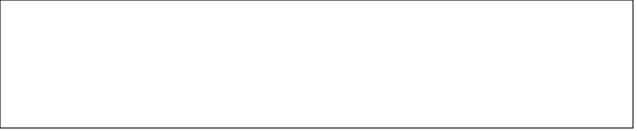 5.- Affinity between groups and lines of work (Maximum 2 pages; up to 15pts)6.- Scientific quality of hosting group (Maximum 2 pages; up to 10pts)5.-By means of this signature, I certify that all the information provided in this report is true and I undertake to carry out the activities in the way they have been described.Candidate                                                                                                                           Candidate’s Head of Group                                                          (Name, Surname and Signature)                                                                           (Name, Surname and Signature)Candidate’s nameCandidate’s IRBLleida Group LeaderPrincipal Investigator from host institutionHost InstitutionComplete reference (including PubMed ID and DOI) Quartil Decil (JCR2021)Place occupied by the candidate Impact Factor JCR 202112345678910GrantYearIP(Y/N)International, National, Autonomic or LocalTitleReference numberLicensed (Y/N)